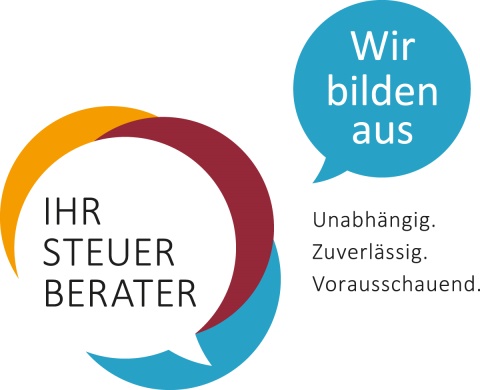 Stellenangebot: Azubi zum Steuerfachangestellten (m/w/d)Ihre Aufgaben:Wir bilden Sie zur/zum Steuerfachangestellten aus. Die Ausbildung dauert im Regelfall 3 Jahre im Wege der dualen Ausbildung. Das bedeutet, dass Sie an 2 Vormittagen pro Woche die Berufsschule besuchen und den Rest der Woche bei uns praktisch ausgebildet werden.Steuerfachangestellte unterstützen Steuerberater(innen) bei steuerlichen und betriebswirtschaftlichen Dienstleistungen. Daneben führen Sie allgemeine organisatorische und kaufmännische Arbeiten aus. Wir nehmen Bewerbungen für das Ausbildungsjahr 2019 oder 2020 in unserem Büro in Rheine oder in Spelle an.Ihr Profil:Sie haben Ihr Abitur oder mittleren Bildungsabschluss erfolgreich abgeschlossen. Sie mögen Zahlen, haben einen Hang zur Genauigkeit, arbeiten gern am Computer und helfen gern anderen Menschen? Dann ist der Beruf der/des Steuerfachangestellten genau das Richtige für Sie.Rufen Sie uns an oder schicken Sie uns Ihre Bewerbungsunterlegen per E-Mail an office[at]raekers.de oder direkt über unsere Homepage.Video: Imagefilm Steuerfachangestellte(r)  (Bundessteuerberaterkammer) auf YouTube